Рекомендации для обучающихся по специальности 36.02.02 Зоотехния по оформлению курсовой работы Рекомендации для обучающихся по специальности 36.02.02 Зоотехния по оформлению курсовой работы составлены на основе «Положения об организации выполнения и защиты курсовой работы (проекта) по УД, МДК в ГПОУ ТО «Сельскохозяйственный колледж «Богородицкий» имени И.А. Стебута»» 1. ТРЕБОВАНИЯ К СТРУКТУРЕ КУРСОВОЙ РАБОТЫ 1.1. Темы курсовой работы утверждаются заместителем директора по учебно-воспитательной работе (Приложение 1).1.2. По утвержденным темам преподаватель разрабатывает индивидуальные задания для каждого обучающегося (Приложение 2).1.3. По содержанию курсовая работа носит реферативный, характер. По объему курсовая работа должна быть не менее 20 страниц печатного текста без учёта приложений.1.4. По структуре курсовая работа реферативного характера состоит из:- титульного листа;- содержания;- введения, в котором раскрываются актуальность и значение темы, формулируется цель и задачи работы;- теоретической части, в которой даны история вопроса, уровень разработанности проблемы в теории и практике посредством сравнительного анализа литературы;- заключения, в котором содержатся выводы и рекомендации относительно возможностей использования материалов работы;- списка использованной литературы;- приложения.2. ТРЕБОВАНИЯ К ОФОРМЛЕНИЮ КУРСОВОЙ РАБОТЫ2.1. Сброшюрованная в мягкий переплет работа должна соответствовать всем указанным ниже требованиям.- напечатана на стандартном листе писчей бумаги формата А4:- поля: левое 3 см, правое 1,5 см, верхнее 2 см, нижнее 2 см;- шрифт Times New Roman;- размер шрифта для основного текста 14 пт, для сносок - 10 пт;- межстрочный интервал 1,5;- отступ первой строки 1,25 см;- выравнивание текста по ширине.2.2. Страницы следует нумеровать арабскими цифрами, соблюдая сквозную нумерацию по всему тексту курсовой работы, включая приложения. Номер страницы проставляется в центре нижней части страницы без точки. Титульный лист включается в общую нумерацию работы, но номер на листе не ставится. Образец оформления титульного листа представлен в Приложении 3.2.3. Содержание. Раскрывает содержание работы путем обозначения структурных элементов, разделов, подразделов работы с указанием страниц, с которых они начинаются. Заголовки содержания должны точно повторять заголовки в тексте. Сокращать или давать их в другой формулировке, последовательности и соподчиненности по сравнению с заголовками в тексте нельзя. Заголовки одинаковых ступеней рубрикации необходимо располагать друг под другом. Заголовки каждой последующей ступени смещаются на три – пять знаков вправо по отношению к заголовкам предыдущей ступени. Все заголовки начинаются с прописной буквы без точки на конце. Последнее слово каждого заголовка соединяется отточием с соответствующим ему номером страницы в правом столбце содержания, при этом знак № не ставится. Введение, заключение, список использованной литературы и приложение также включаются в содержание (Приложение 4). 2.4. Построение курсовой работы 2.4.1. Наименования структурных элементов СОДЕРЖАНИЕ, ВВЕДЕНИЕ, ТЕОРЕТИЧЕСКАЯ ЧАСТЬ (ОСНОВНАЯ ЧАСТЬ и т.д.), ЗАКЛЮЧЕНИЕ, СПИСОК ИСПОЛЬЗОВАННОЙ ЛИТЕРАТУРЫ, ПРИЛОЖЕНИЕ служат заголовками структурных элементов курсовой работы.Заголовки структурных элементов оформляются прописными буквами полужирным шрифтом с выравниванием по центру, без точки в конце, не подчеркивая. Каждый структурный элемент и каждый раздел теоретической части (основной части и т.д.) начинают с новой страницы.2.4.2. Теоретическую часть (основную часть и т.д.) следует делить на разделы, подразделы и пункты. Пункты при необходимости могут делиться на подпункты. Разделы и подразделы должны иметь заголовки. Пункты и подпункты, как правило, заголовков не имеют.2.4.3. Заголовки разделов и подразделов следует начинать с абзацного отступа и размещать после порядкового номера, печатать с прописной буквы, полужирным шрифтом, не подчеркивать, без точки в конце. Пункты и подпункты могут иметь только порядковый номер без заголовка, начинающийся с абзацного отступа.Если заголовок включает несколько предложений, их разделяют точками. Переносы слов в заголовках не допускаются.Текст печатается строчными буквами, кроме первой прописной.2.5. Нумерация структурных элементов, разделов, подразделов, пунктов, подпунктов 2.5.1. Структурные элементы СОДЕРЖАНИЕ, ВВЕДЕНИЕ, ТЕОРЕТИЧЕСКАЯ ЧАСТЬ (ОСНОВНАЯ ЧАСТЬ и т.д.), ЗАКЛЮЧЕНИЕ, СПИСОК ИСПОЛЬЗОВАННЫХ ИСТОЧНИКОВ, ПРИЛОЖЕНИЕ не нумеруются. 2.5.2. Разделы курсовой работы должны иметь порядковые номера в пределах всей работы, обозначенные арабскими цифрами без точки и расположенные с абзацного отступа. Подразделы должны иметь нумерацию в пределах каждого раздела.Номер подраздела состоит из номеров раздела и подраздела, разделенных точкой. В конце номера подраздела точка не ставится. Разделы, как и подразделы, могут состоять из одного или нескольких пунктов.2.6. Иллюстрации2.6.1. Иллюстрации (чертежи, графики, схемы, компьютерные распечатки, диаграммы, фотоснимки) следует располагать в курсовой работе (проекте) непосредственно после текста, где они упоминаются впервые, или на следующей странице (по возможности ближе к соответствующим частям текста). На все иллюстрации в тексте должны быть даны ссылки. При ссылке необходимо писать слово «рисунок» и его номер, например: «в соответствии с рисунком 2» или «На схеме (рисунок 5) изображено...» и т.д.Если, далее по тексту необходимо повторно обратиться к рисунку, то обращение к нему делается следующим образом: (см. рисунок 5) или (см. рисунок 5 на с. 20). При ссылках на несколько иллюстраций слово «рисунок» не повторяется, а между первым и последним номером ставится тире, например: (см. рисунок 3-5).2.6.2. Чертежи, графики, диаграммы, схемы, помещаемые в работе (проекте), должны соответствовать требованиям стандартов Единой системы конструкторской документации (ЕСКД).2.6.3. Иллюстрации, за исключением иллюстраций, приведенных в приложениях, следует нумеровать арабскими цифрами сквозной нумерацией. Если рисунок один, то он обозначается: Рисунок 1.Пример - Рисунок 1 - Схема прибора2.6.4. Иллюстрации каждого приложения обозначают отдельной нумерацией арабскими цифрами с добавлением перед цифрой обозначения приложения: Рисунок А.3.2.6.5. Допускается нумеровать иллюстрации в пределах раздела работы (проекта). В этом случае номер иллюстрации состоит из номера раздела и порядкового номера иллюстрации, разделенных точкой: Рисунок 2.1.2.6.6. Иллюстрации при необходимости могут иметь наименование и пояснительные данные (подрисуночный текст). Слово «Рисунок», его номер и через тире наименование помещают после пояснительных данных и располагают в центре под рисунком без точки в конце. Подрисуночные подписи выделяются обычным начертанием и отделяются от следующего абзаца пустой строкой или интервалом в 6 пт.Пример: 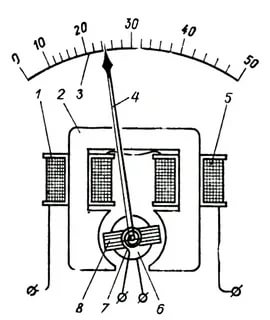 Рисунок 1 - Схема прибора2.6.7. Если наименование рисунка состоит из нескольких строк, то его следует записывать через один межстрочный интервал. Наименование рисунка приводят с прописной буквы без точки в конце. Перенос слов в наименовании графического материала не допускается.2.7. Таблицы2.7.1. Цифровой материал должен оформляться в виде таблиц. Таблицы применяют для наглядности и удобства сравнения показателей.2.7.2. Таблицу следует располагать непосредственно после текста, в котором она упоминается впервые, или на следующей странице. На все таблицы должны быть ссылки. При ссылке следует печатать слово «таблица» с указанием ее номера, например: Взаимосвязь показателей наглядно представлена в таблице 2.Иногда ссылка делается по ходу изложения сразу после фразы, отсылающей к таблице, в круглых скобках, например: (таблица 2).2.7.3. Наименование таблицы должно отражать ее содержание, быть точным, кратким. Наименование следует помещать над таблицей слева, без абзацного отступа в следующем формате: Таблица Номер таблицы - Наименование таблицы Наименование таблицы приводят с прописной буквы без точки в конце. Если наименование таблицы занимает две строки и более, то его следует записывать через один межстрочный интервал. Пример:Таблица 2 – Результаты исследования кровиТаблицу с большим количеством строк допускается переносить на другую страницу. При переносе части таблицы на другую страницу слово «Таблица», ее номер и наименование указывают один раз слева над первой частью таблицы, а над другими частями также слева пишут слова «Продолжение таблицы» и указывают номер таблицы. При делении таблицы на части допускается ее головку или боковик заменять соответственно номерами граф и строк. При этом нумеруют арабскими цифрами графы и (или) строки первой части таблицы. Таблица оформляется в соответствии с приложением 5.2.7.4. Таблицы, за исключением таблиц приложений, следует нумеровать арабскими цифрами сквозной нумерацией.Таблицы каждого приложения обозначаются отдельной нумерацией арабскими цифрами с добавлением перед цифрой обозначения приложения.2.7.5. Заголовки граф и строк таблицы следует печатать с прописной буквы, а подзаголовки граф - со строчной буквы, если они составляют одно предложение с заголовком, или с прописной буквы, если они имеют самостоятельное значение. В конце заголовков и подзаголовков таблиц точки не ставятся. Названия заголовков и подзаголовков таблиц указывают в единственном числе.2.7.6. Таблицы слева, справа, сверху и снизу ограничивают линиями. Разделять заголовки и подзаголовки боковика и граф диагональными линиями не допускается. Заголовки граф выравнивают по центру, а заголовки строк - по левому краю. Горизонтальные и вертикальные линии, разграничивающие строки таблицы, допускается не проводить, если их отсутствие не затрудняет пользование таблицей.2.7.7. Текст, повторяющийся в строках одной и той же графы и состоящий из одиночных слов, заменяют кавычками. Ставить кавычки вместо повторяющихся цифр, буквенно-цифровых обозначений, знаков и символов не допускается. Если текст повторяется, то при первом повторении его заменяют словами «то же», а далее кавычками. В таблице допускается применять размер шрифта меньше, чем в тексте.2.8. Формулы и уравнения2.8.1. Уравнения и формулы следует выделять из текста в отдельную строку. Выше и ниже каждой формулы или уравнения должно быть оставлено не менее одной свободной строки. Если уравнение не умещается в одну строку, оно должно быть перенесено после знака равенства (=) или после знаков плюс (+), минус (-), умножения (х), деления (:) или других математических знаков. На новой строке знак повторяется. При переносе формулы на знаке, символизирующем операцию умножения, применяют знак "X".2.8.2. Пояснение значений символов и числовых коэффициентов следует приводить непосредственно под формулой в той же последовательности, в которой они представлены в формуле. Значение каждого символа и числового коэффициента необходимо приводить с новой строки. Первую строку пояснения начинают со слова «где» без двоеточия с абзаца.2.8.3. Формулы следует располагать посередине строки и обозначать порядковой нумерацией в пределах всей работы арабскими цифрами в круглых скобках в крайнем правом положении на строке. Одну формулу обозначают (1). Пример: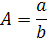                                                                            (1)2.8.4. Ссылки на порядковые номера формул приводятся в скобках: в формуле (1).2.8.5 Формулы, помещаемые в приложениях, нумеруются арабскими цифрами в пределах каждого приложения с добавлением перед каждой цифрой обозначения приложения: (В.1).Допускается нумерация формул в пределах раздела. В этом случае номер формулы состоит из номера раздела и порядкового номера формулы, разделенных точкой: (3.1).2.9. СсылкиВ курсовой работе рекомендуется приводить ссылки на использованные источники. Порядковый номер ссылки приводят арабскими цифрами в квадратных скобках в конце текста ссылки. Например: Интересный обзор зарубежной практики модернизации производства содержится в монографии И.И. Русинова [34].Порядковый номер библиографического описания источника в списке использованной литературы соответствует номеру ссылки.Если ссылку приводят на конкретный фрагмент текста документа, в отсылке указывают порядковый номер издания в списке и страницы, на которых помещен объект ссылки, сведения, разделяют запятой: [12, с. 94].2.10. Список использованной литературы должен быть выполнен в соответствии с ГОСТ Р7.0.100-2018 «Библиографическая запись. Библиографическое описание. Общие требования и правила составления» в следующем порядке:Федеральные законы (в очередности от последнего года принятия к предыдущим);указы Президента Российской Федерации (в той же последовательности);постановления Правительства Российской Федерации (в той же очередности);иные законодательно - правовые акты и нормативные документы;иные официальные материалы (резолюции-рекомендации международных организаций и конференций, официальные доклады, официальные отчеты и др.;монографии, учебники, учебные пособия (в алфавитном порядке);иностранная литература;интернет-ресурсы. в алфавитном порядке фамилий авторов или названий произведений (при отсутствии фамилий авторов). В списке применяется общая нумерация литературных источников. Оформление списка используемой литературы представлено в Приложении 6.2.11. Приложение. В курсовой работе могут быть представлены приложения, как правило, по материалам вспомогательного характера, которые были использованы автором в процессе разработки темы. К таким материалам относятся: • различные положения, инструкции, копии документов;• схемы, графики, диаграммы, таблицы, которые нецелесообразно размещать в тексте, так как они носят прикладной или иллюстративный характер; • иллюстративный материал, в том числе и примеры, на которые имеет место ссылка в тексте. Приложения оформляются на последних страницах работы и не входят в её объем. Каждое приложение начинается с новой страницы с указанием слова «Приложение» и его обозначения «1,2, т.д. (выравнивание по правому краю). Если одно приложение, оно обозначается «Приложение 1». В тексте работы на приложения должны быть ссылки: «Результаты исследования представлены в Приложении 1, или (см. Приложение 1). Приложение должно иметь заголовок, который записывают симметрично относительно текста с прописной буквы отдельной строкой.Приложения располагают в порядке ссылок на них в тексте, нумерация страниц приложений и основного текста сквозная.3. ОРГАНИЗАЦИЯ ВЫПОЛНЕНИЯ КУРСОВОЙ РАБОТЫ3.1. Общее руководство и контроль за ходом выполнения курсовой работы осуществляет преподаватель соответствующей учебной дисциплины или профессионального модуля.3.2. Основными функциями руководителя курсовой работы являются:- консультирование по вопросам содержания и последовательности выполнения курсовой работы;- оказание помощи обучающемуся в подборе необходимой литературы;- контроль хода выполнения курсовой работы;- подготовка письменного отзыва на курсовую работу (Приложение 7).3.3. По завершении обучающимся курсовой работы руководитель проверяет, подписывает ее и вместе с письменным отзывом передает обучающемуся для ознакомления.3.4. Проверку, составление письменного отзыва и прием курсовой работы осуществляет руководитель курсовой работы вне расписания учебных занятий. На выполнение этой работы отводится один час на каждую курсовую работу.3.5. При необходимости руководитель курсовой работы по дисциплине, профессиональному модулю может предусмотреть защиту курсовой работы. Защита курсового проекта является обязательной и проводится за счет объема времени, предусмотренного на изучение дисциплины, профессионального модуля.3.6. Защита курсовой работы состоит из доклада обучающегося по теме работы в течение 7-8 минут и ответов на вопросы. 3.7. Курсовая работа оценивается по пятибалльной системе (Приложение 8). Положительная оценка по той учебной дисциплине, междисциплинарному курсу или профессиональному модулю, по которым предусматривается курсовая работа, выставляется только при условии успешной сдачи курсовой работы.Приложение 1Темы курсовых проектов (работ) в 20__-20__ учебном годуПрофессиональный модуль ПМ.__ ___________________________________Междисциплинарный курс МДК.__.__ ________________________________Специальность _________ ___________________Курс _________Группа _______Приложение 2Задание для выполнениякурсовой работы Обучающемуся (ющейся) _______курса ________ группы _____________ формы обученияСпециальности _________ ______________________________________________________                                         (код)                                   (наименование специальности)__________________________________________________________________________________________________________________________________________________________(фамилия, имя, отчество)Тема курсовой работы _________________________________________________________ _____________________________________________________________________________ Исходные данные к работе ______________________________________________________________________________________________________________________________________________________________________________________________________________________________________________________________________________________________________________________________________________________________________________________________________________________________________________________Перечень подлежащих разработке вопросов:________________________________________________________________________________________________________________________________________________________________________________________________________________________________________________________________________________________________________________________________________________________________________________________________________________________________________________________________________________________________________________________________________________________________________________________________________________________________________________________________________________________________________________________________________________________________________________________________________________________________________________________________________________________________________________________________________________________________________________________________________________________________________Дата выдачи задания КР «____»___________20____г.Срок выполнения КР «____»_____________20____г.Фамилия и должность руководителя КР _____________________________________________________________________________ Руководитель КР ____________________________                                                                    ( подпись)Обучающийся ________________________________                                                                      ( подпись)Приложение 3ШАБЛОНМинистерство образования Тульской областиГПОУ ТО «Сельскохозяйственный колледж «Богородицкий» имени И.А. Стебута»Курсовая работа        по дисциплине __________________________________________________       междисциплинарному курсу ______________________________________        профессиональному модулю _____________________________________Тема ________________________________________________________________________________________________________________________________Ф.И.О. обучающегося (ющейся) ________________________________________________________________________________________________________Курс ____________ группа ___________ форма обучения _________________Специальность ___________ _________________________________________                                                      (код)                                      (наименования специальности)Обучающийся (ющаяся) _________ «__» ______ 20__г.___________________                                            (подпись)                          (дата)                             (Ф.И.О.)Руководитель работы (проекта) _________ «__» ______ 20__ г. ___________                                                          (подпись)                      (дата)                            (Ф.И.О.)Оценка работы (проекта) ______________ (_____________)    Богородицк20___ г.Министерство образования Тульской областиГПОУ ТО «Сельскохозяйственный колледж «Богородицкий» имени И.А. Стебута»Курсовая работа        по междисциплинарному курсу МДК.02.01 Технологии производства продукции животноводстваТема ________________________________________________________________________________________________________________________________Ф.И.О. обучающегося (ющейся) ________________________________________________________________________________________________________Курс 3 группа 11 классов форма обучения заочнаяСпециальность 36.02.02 Зоотехния Обучающийся (ющаяся) _________ «__» ______ 2022г.___________________                                            (подпись)                          (дата)                             (Ф.И.О.)Руководитель работы _________ «__» ______ 2022 г. ___________                                          (подпись)                      (дата)                            (Ф.И.О.)Оценка работы ______________ (_____________)    Богородицк2022 гСОДЕРЖАНИЕВведение ……………………………..........................................................................Основная часть .............................................................................................................   Раздел 1. название раздела……………………………………………………......     1.1. название подраздела ........................................................................................     1.2. название подраздела …………………………………………………..........Раздел 2. название раздела .......................................................................................     2.1 название подраздела …………………………………………………...........     и т.д. ………………………………………………………………………...…....Заключение …………………………………………………………….....................Список использованной литературы………..………………………………….….Приложение …………………Приложение 5Оформление таблицы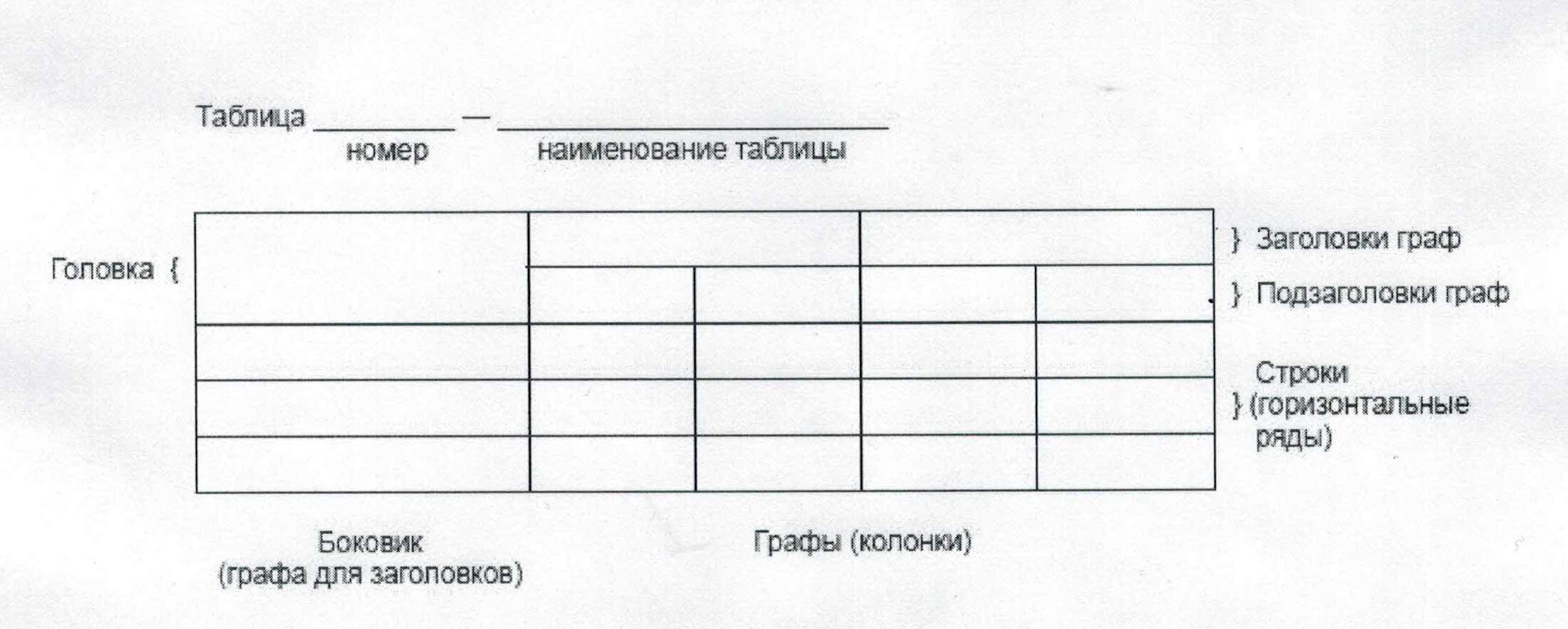 Приложение 6ПРИМЕРЫ БИБЛИОГРАФИЧЕСКОГО ОПИСАНИЯ СПИСКА ИСПОЛЬЗОВАННОЙ ЛИТЕРАТУРЫКниги с одним автором: В примерах этого раздела приведены разные варианты описания издательств (один город и два издательства, несколько городов со своими издательствами, отсутствие сведений об издательстве). Рябков, В. М. Историография функций культурно-досуговых учреждений (вторая половина XX – начало XXI вв.) : учеб. пособие / В. М. Рябков ; МГУКИ. – Москва : Изд-во МГУКИ, 2010. – 212 с. – ISBN 987-5-9772-0162-9.Книги с двумя авторами: Бунатян, Г. Г. Прогулки по рекам и каналам Санкт-Петербурга : путеводитель / Г. Г. Бунатян, М. Г. Чарная. – Санкт-Петербург : Паритет, 2007. – 254 с. – ISBN 978-5-93437-164-8.Книги, описанные под заглавием (сборники под общим заглавием): Знаменитые музеи-усадьбы России / сост. И. С. Ненарокомова. – Москва : АСТ-Пресс, 2010. – 383 с. : ил. – ISBN 978-5-462-00997-6.Словари и энциклопедии: Новейший культурологический словарь : термины, биогр. справки, иллюстрации / сост. В. Д. Лихвар, Е. А. Подольская, Д. Е. Погорелый. – Ростов-на-Дону : Феникс, 2010. – 411 с. : ил. – ISBN 978-5-222-16480-8.Стандарты: ГОСТ Р 7.0.100-2018. Библиографическая запись. Библиографическое описание. Общие требования и правила составления : национальный стандарт Российской Федерации : дата введения 2019-07-01 / Федеральное агентство по техническому регулированию. – Изд. официальное. – Москва: Стандартинформ, 2018. – 124 с. Законодательные материалы: Российская Федерация. Законы. Об общих принципах организации местного самоуправления в Российской Федерации : Федеральный закон № 131-ФЗ : [принят Государственной Думой 16 сент. 2003 г. : одобрен Советом Федерации 24 сент. 2003 г.]. – Москва : Проспект ; Санкт-Петербург : Кодекс, 2017. – 158 с.Статьи из книг и сборников:Фокеев, В. А. Талант исследователя плюс оптимизм / В. А. Фокеев // «Лица необщим выраженьем...» / Г. В. Михеева. – Санкт-Петербург, 2010. – С. 352–354.Статьи из журналов и газет: Ивонина, Л. И. Придворная жизнь в эпоху Карла II Стюарта / Л. И. Ивонина // Вопросы истории. – 2010. – № 11. – С. 110–123.Электронные ресурсы:Правительство Российской Федерации : официальный сайт. – Москва. – Обновляется в течение суток. – URL: http://government.ru (дата обращения: 19.02.2018).Статьи с сайтов:Порядок присвоения номера ISBN // Российская книжная палата : [сайт]. – 2018. – URL: http://bookchamber.ru/isbn.html (дата обращения: 22.05.2018).Янина, О. Н. Особенности функционирования и развития рынка акций в России и за рубежом / О. Н. Янина, А. А. Федосеева // Социальные науки: social-economic sciences. – 2018. – № 1. – URL: http://academymanag.ru/journal/Yanina_Fedoseeva_2.pdf (дата обращения: 04.06.2018).Электронные ресурсы в локальной сети: Бородина, В. А. Читателеведение в системе коммуникационной деятельности библиотек : учеб. пособие / В. А. Бородина, Ю. Ф. Андреева. – Санкт-Петербург : СПбГИК, 2018. – Режим доступа: локальная сеть СПбГИК.Диски: Менеджмент качества и деятельность библиотек / Ком. по культуре Санкт-Петербурга, Центр. гор. публ. б-ка им. В. В. Маяковского. – Санкт-Петербург : Центр. гор. универс. б-ка им. В. В. Маяковского, 2009. – 1 электрон. опт. диск (CD-ROM). – Систем. требования: IBM PC, Windows 95 и выше. – Загл. с контейнераПриложение 7Образец оформления отзыва на курсовую работу (курсовой проект)ГПОУ ТО «Сельскохозяйственный колледж «Богородицкий» имени И.А. Стебута»Отзыв на курсовую работу (курсовой проект)по дисциплине _____________________________________________________междисциплинарному курсу _________________________________________профессиональному модулю__________________________________________Тема ______________________________________________________________         ______________________________________________________________         ______________________________________________________________         ______________________________________________________________Работу (проект) выполнил(а) _________________________________________                                                                                                                   (Ф.И.О.)Курс ____________ группа ___________ форма обучения _________________Специальность ____________ ________________________________________                                                           (код)                                            (наименование специальности)Оценка работы ________________________________________________________________________________________________________________________________________________________________________________________________________________________________________________________________________________________________________________________________________________________________________________________________________________________________________________________________________________________________________________________________________________________________________________________________________________________________________________________________________________________________________________________________________________________________________________________________________________________Руководитель курсовой работы (проекта) __________________________________________________________________(фамилия, имя, отчество)__________________________________________________________________(место работы, должность) «____» _________________ 20____ г. _________________________                                                                               (подпись)Приложение 8Критерии оценки курсовой работы (проекта)«Отлично» - достаточно глубоко проанализирована основная литература по проблематике курсовой работы (проекта); - выводы носят самостоятельный характер; структура работы логична; отмечается творческий подход к раскрытию темы; - в курсовой работе (проекте) прослеживается авторская позиция, проявляющаяся в сопоставлении уже известных подходов к решению проблемы; предложение собственных оригинальных решений; - в курсовой работе (практического, опытно-экспериментального характера), курсовом проекте имеется практическая часть, содержащая описание практической работы обоснованные и практически значимые выводы, оригинальные выводы и предложения; - автор владеет общенаучной и специальной терминологией; не допускает стилистических, речевых и грамматических ошибок; - обучающийся работал последовательно, системно. «Хорошо» - проанализирована литература по проблематике курсовой работы (проекта), содержатся самостоятельные суждения и выводы; - структура работы (проекта) логична, материал излагается доказательно; в научном аппарате содержатся некоторые логические расхождения; - выводы содержат как новые, так и уже существующие варианты решений поставленной проблемы; - уровень грамотности: владение общенаучной и специальной терминологией; стилистические, речевые и грамматические ошибки присутствуют в незначительном количестве.«Удовлетворительно» - проанализирована литература по проблематике курсовой работы (проекта), однако суждения и выводы не являются самостоятельными; имеются незначительные логические нарушения в структуре работы, материал излагается ненаучно и часто бездоказательно; - актуальность слабо обосновывается во введении и не раскрывается в ходе всей работы; низка степень самостоятельности; отсутствует оригинальность выводов и предложений; - уровень грамотности: слабое владение специальной терминологией; стилистические, речевые и грамматические ошибки; - обучающийся работал не всегда системно и последовательно.«Неудовлетворительно»- не проанализирована литература по проблематике курсовой работы (проекта), суждения и выводы отсутствуют; логика работы нарушена, материал излагается бездоказательно; - актуальность работы не обосновывается; - в работе присутствует более 60% заимствованного текста;- оригинальность выводов и предложений: выводы отсутствуют; -  уровень грамотности: большое количество стилистических, речевых и грамматических ошибок; - отсутствие системности и последовательности в работе обучающегося.ПоказателиНормаДата исследованияДата исследованияПоказателиНорма26.04.202130.04.2021Эритроциты (млн 1 мкл)5,0-7,54,55,0Лейкоциты (тыс в 1 мкл)4,5-12,015,711,6Гемоглобин (г/л)9-147,212,4Рассмотрено и обсуждено на заседании предметной (цикловой) комиссии _____________ дисциплинСОГЛАСОВАНОПредседатель ПЦК ________ /          /«__»________ 20__ годУТВЕРЖДАЮЗаместитель директора по учебно-воспитательной работе_______________ /О.А. Чудакова/«__»________ 20__ год№ п/пФ.И.О.обучающегосяТема курсового проекта (работы)Ф.И.О.руководителя123456